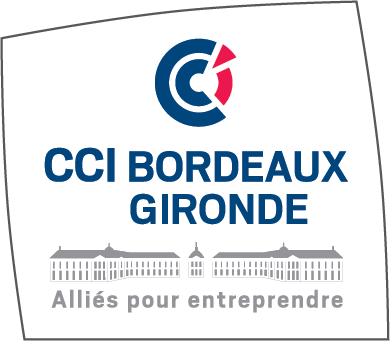 NOUS VOUS SOUHAITONS UNE EXCELLENTE ANNÉE 2018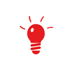 	ACTUALITESSource : CCI Bordeaux Gironde, Observatoire de la Création, janvier 2018, données provisoiresAéroport de BordeauxNombre de passagers en décembre 2017 
431.669 passagers (soit +1,3% par rapport à décembre 2016) et un total de plus de 6 millions de passagers en 2017 (6.203.824)
Evolution Fret en décembre 2017 
1109,5 tonnes (soit-56,7% par rapport à décembre 2016)En savoir plus : www.bordeaux.aeroport.frCCI BORDEAUX GirondeDes résultats stables par rapport à l’an dernier pour les hôtels de la métropole bordelaise en novembre 2017Le Baromètre de l’Hôtellerie, édité chaque mois par la CCI Bordeaux Gironde, indique que les performances ont été stables dans la métropole bordelaise en novembre 2017 par rapport à l’an dernier (+0,27% du revenu par chambre et taux d’occupation en hausse de 0,7%). En revanche, les performances cumulées depuis le début de l’année 2017 montrent une évolution du revenu par chambre toutes catégories confondues de +5,52%. C’est l’hôtellerie haut de gamme qui enregistre le meilleur score avec une évolution de +8,50%, les résidences hôtelières réalisant l’augmentation la plus faible : +2,76%.Plus d’informations sur : http://bordeauxgironde.cci.frCENTRE DE FORMATIONRestaurant du Lac : des apprentis aux petits soins pour leurs clientsDurant toute l’année scolaire pas moins de 450 apprentis en cuisine ou en service à l'ICFA Restauration assurent le fonctionnement du restaurant d’application. Sous l’œil avisé de leurs formateurs, ces jeunes concoctent et servent une cuisine traditionnelle et gastronomique pour un rapport qualité/prix imbattable : 12,50 euros la formule express (entrée/plat ou plat/dessert) et 15 euros la formule complète (entrée, plat, dessert), hors boissons. Réservation obligatoire au 05.56.79.44.36.Calendrier et menus du restaurant d’application sur : http://icfa-restauration.comKEDGE CAMPUS BORDEAUXJournée portes ouvertes Kedge Bordeaux, le 27 janvier de 13h à 19hKEDGE Business School invite les futurs bacheliers et les étudiants à découvrir ses formations de niveau Postbac à Bac+6 le samedi 27 janvier de 13h à 19h. Au programme de ces portes ouvertes : la présentation des différents programmes (Bachelor, Grande Ecole ou spécialisés MAI, MVS, ISMQ et Marketing), des dispositifs d’accompagnement des étudiants (financement des études, développement personnel) et des épreuves permettant d’accéder à chaque formation. Et aussi, des échanges avec les étudiants de KEDGE et la visite du campus bordelais.Renseignements et inscription sur : https://kedge.edu/	A L’AFFICHE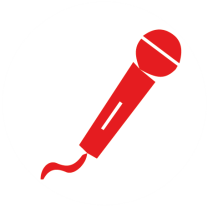 DE GRIMM : 4ème génération de fabricants de sacs à main en cuir 100% Made in BordeauxMarguerite Massip, l’arrière-grand-mère, fabriquait des sacs en laine à Bordeaux après-guerre. Maurice, le grand-père, et Alain, le père, ont fait évoluer la tradition familiale en devenant fabricants de sacs à mains en cuir dans le quartier de la gare Saint-Jean. Aujourd’hui, c’est Fabienne et son frère Olivier, 4ème génération, qui ont repris le flambeau. Sous la marque De Grimm, ils créent, confectionnent et commercialisent des sacs à main en cuir haut de gamme, 100% made in Bordeaux. Depuis 1991, boutique et atelier sont situés Place des Grands Hommes. La collection De Grimm, ce sont des modèles intemporels déclinés en une multitude de combinaisons de couleurs et de matières (veau, vachette, autruche, crocodile...). Souvent bicolores, les créations arborent des noms poétiques à consonance florale. Parmi elles, l’indémodable sac Tulipe parfait pour être porté à l’épaule, le sophistiqué sac Capucine en forme de seau avec de magnifiques soufflets, ou encore le dernier né, le sac Iris, un porté travers proposé en 6 coloris. Fabienne Massip précise avec fierté : « Les sacs De Grimm sont des sacs haut de gamme tant par la qualité du cuir utilisé que par le soin apporté à leur fabrication. Ils sont conçus avec soin dans une finition irréprochable mais restent néanmoins accessibles aux amoureuses de sacs puisque les prix oscillent entre 479 et 900 euros pièce. ».Un compagnon du devoir dans l’atelier bordelaisCompagnon Sellier Maroquinier du tour de France, Olivier Massip a rejoint sa sœur en 2016 pour poursuivre à ses côtés l’aventure familiale. Dans son atelier bordelais baigné de lumière, l’artisan maroquinier lève le nez de l’ouvrage pour évoquer ses anciens employeurs : « Pendant 27 ans, j’ai travaillé pour de grandes maisons de luxe : JM Weston, Charles Jourdan ou encore Hermès pour laquelle je dispense encore des formations pour les nouvelles recrues ». Une équipe soudée de 19 à 66 ansL’entreprise de la famille Massip, créée il y a plus de 70 ans à Bordeaux, emploie aujourd’hui 9 personnes dont l’époux de Fabienne, Cyril Coutzac. Le plus jeune collaborateur, Shadi, 19 ans, y prépare un BTS Commerce en alternance. Quant à l’ainée, l’infatigable Yvette, 66 printemps, elle revendique fièrement ses 38 ans d’ancienneté dans l’entreprise. La petite équipe se répartit entre l’atelier et les deux boutiques dont la plus récente, exclusivement dédiée aux bagages, est située rue Michel Montaigne, à proximité de la galerie des Grands Hommes.De Grimm ouvrira les portes de son atelier pour la Journée Européenne des Métiers d’Art 2018A l’issue de leur 1ère année de collaboration, le frère et la sœur Massip ont déjà vendu pas moins de 150 sacs De Grimm. Côté projets, 2018 sera une année riche en nouveaux défis. Fabienne explique : « Nous devons pérenniser l’activité en mettant l’accent sur notre fabrication, développer notre présence sur internet et les réseaux sociaux et à terme, nous souhaitons ouvrir l’atelier aux visiteurs dans lequel ils pourront découvrir l’évolution des modèles et admirer les gestes d’un artisan d’art. »Le premier test grandeur nature de cette ouverture au public aura lieu du 3 au 8 avril prochain, à l’occasion de la Journée Européenne des Métiers d’Art 2018 à laquelle l’entreprise De Grimm est d’ores et déjà inscrite.DE GRIMM MASSIP– Galerie des Grands Hommes, 33000 Bordeaux - Site internet : www.degrimm.frFabienne MASSIP - Téléphone : 06 68 58 58 86 - Mail : fabienne@degrimm.fr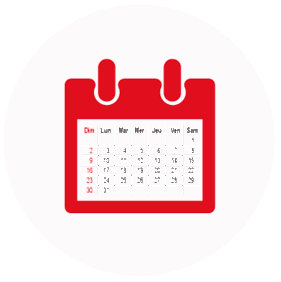 AGENDATout l’agenda économique sur http://bordeauxgironde.cci.frChiffres clésCréation/Cessation entreprises (Décembre 2017)Chiffres clésCréation/Cessation entreprises (Décembre 2017)Evol sur 1 mois %Evol sur 1 an %Evol sur 1 mois %Evol sur 1 an %SOLDE NATURELCréations 402-40,014,9Défaillances 21213,4-3190Bdx, CUB et agglo263-40,00Bdx, CUB et agglo15517,428,1108Industrie et BTP :15-31,8275Industrie et BTP :14100,001Commerce :70-39,1-26,3Commerce :43-24,6-10,427Services :178-40,99,2Services :9844,166,180Zones rurales139-40,158,0Zones rurales573,6-4182Industrie et BTP :17-39,3466,7Industrie et BTP :6100,0-2511Commerce :45-48,332Commerce :24-25,0-44,221 Services :77-34,251,0 Services :2735,0-41,350DATEDATEEVENEMENTLIEU16/01Atelier Auto-entrepreneur MAZERES/Antenne CCI16/01Ouverture de MAGDA, restaurant éphémère des Bachelors FerrandiBORDEAUX/Centre de Formation CCI18/01Réunion d'information créateurs d'entreprise LIBOURNE/Délégation CCI18/01Rencontre Jeunes Entreprises + atelier "Votre pitch en 1m30" - COMPLETARTIGUES-PRES-BORDEAUX/Maison Eco18/01Réunion d'information Création/Reprise d'entrepriseMAZERES/Antenne CCI22/01Journée commerce et artisanat : mon commerce numériqueBORDEAUX/CCI22/01Réunion d'information créateurs d'entrepriseBORDEAUX/CCI23/01Réunion d'information sur la Création / Reprise d'Entreprise SAINT SAVIN/ Communauté de Communes25/01Atelier auto-entrepreneurBORDEAUX/CCI25/01Rencontre Jeunes Entreprises avec atelier sur "L'image personnelle"PESSAC/ Brouss’Art Musique29/01Réunion d'information créateurs d'entrepriseBORDEAUX/CCI29/01Parcours du créateur - Ateliers "étude de Financement et financement"SAINT AUBIN DE BLAYE/Pépinière Entreprises30/01Ouverture de GALERIE 11, restaurant éphémère des Bachelors FerrandiBORDEAJX/Centre de Formation CCI30/01Loi de finances 2018 : ce qui va changer pour les entreprises VILLENAVE D'ORNON/ Arc Sud Développement30/01Cybersécurité : comment se prémunir et protéger son entreprise ? SAINT-MEDARD-EN-JALLES/ Cap Ouest30/01Atelier auto-entrepreneur MARSAS/Antenne CCI01/02Rencontre Investisseurs : " Magnetic Bordeaux, des utilisateurs séduits"BORDEAUX05/02Réunion d'information créateurs d'entrepriseBORDEAUX/CCI05/025 Jours pour Entreprendre LIBOURNE/Délégation CCI05/02JOUR J DES CLUBS D'ENTREPRISES : Rendez-vous d'Affaires Minute + Remise des prix INITIATIVES 2018BORDEAUX/CCI08/02Réunion d'information créateurs d'entreprise LIBOURNE/Délégation CCI08/02Atelier Micro Entrepreneur NEO LESPARRE-MEDOC/Antenne CCI08/02Réunion d'Information Création / Reprise d'entreprise LESPARRE-MEDOC/Antenne CCI08/02Loi de Finances 2018 avec visite de la Société RICARD LORMONT/Société Ricard08/02Atelier auto-entrepreneurBORDEAUX/CCI08/02Rencontre Jeunes Entreprises avec atelier sur la prise de paroleGRADIGNAN/Château Poumey (à confirmer)08/02Réunion d'information Création/Reprise d'entrepriseMAZERES/Antenne CCI12/02Réunion d'information créateurs d'entrepriseBORDEAUX/CCI13/02Réunion d'information sur la Création / Reprise d'EntrepriseSAINT AUBIN DE BLAYE/Pépinière Entreprises13/02Atelier Auto-entrepreneurMAZERES/Antenne CCI